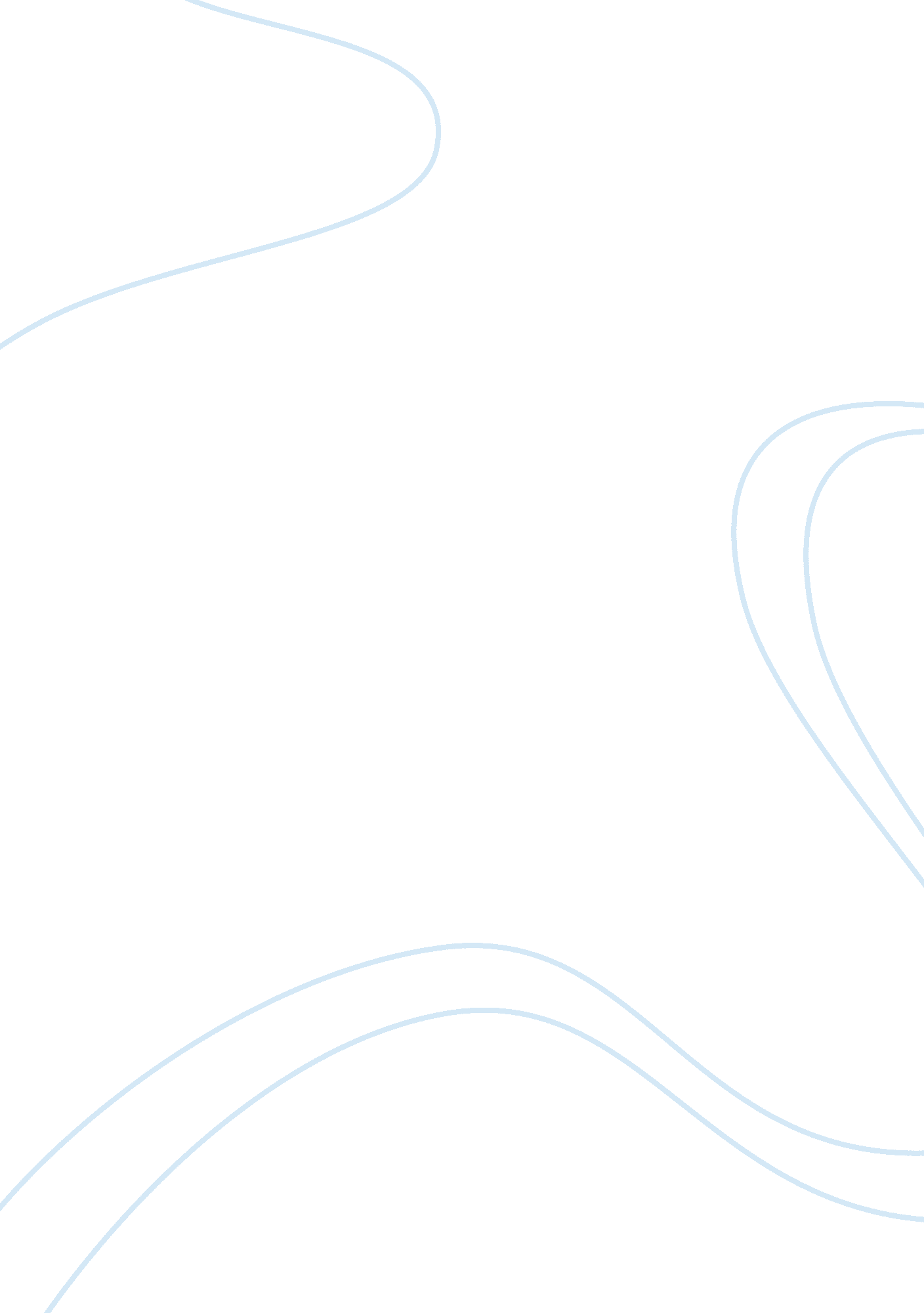 Second language acquisition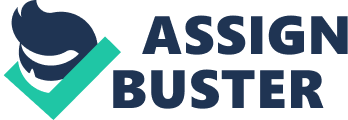 Strategies used by the teacher A child after birth and before entering into puberty has marked performance in learning the second language as compared to post-pubescent children or adults. In Wendehack video 2, the teacher is making use of multimedia to make the lesson interesting for them. She is trying to teach them vocabulary regarding food. She makes them look at the map and point out a place at the map. A child touch somewhere on the map and the slide moves on to the food specialty of that country. She targets at their imaginative skills by asking them to name the food they see on the screen. Children respond according to their imagination. This way they are able to make a link between the country and the food. The teacher also speaks the adjectives and nouns loudly, for example, emphasizing on the word delicious. This makes the students grasp words and makes them learn how to use them in sentences. The teacher does not point out their mistakes; instead, she encourages them and repeats what every one of them speaks. She knows how to be lenient with non-native speakers. She involves all the children in the lesson and aims at making them participate actively so that they are able to think on their own and to recognize things and assign names to them. In short, the teacher uses interesting strategies to address the needs of non-native speaking English students by making use of the most modern technological tools like multimedia and by making the whole class participate in the learning process. 